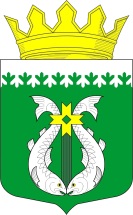 РОССИЙСКАЯ ФЕДЕРАЦИЯ РЕСПУБЛИКА КАРЕЛИЯАДМИНИСТРАЦИЯМУНИЦИПАЛЬНОГО ОБРАЗОВАНИЯ "СУОЯРВСКИЙ РАЙОН"РАСПОРЯЖЕНИЕ16.03.2021  								                                 № 141О внесении изменений в распоряжение администрациимуниципального образования «Суоярвский район»от 14.01.2020 № 10     В связи с кадровыми изменениями:	Внести в распоряжение администрации муниципального образования «Суоярвский район» от 14.01.2020 № 10 «О предоставлении сотрудниками АМО «Суоярвский район» нормативных правовых актов и проектов нормативных правовых актов и назначении ответственного за их направление в прокуратуру для проведения антикоррупционной экспертизы» (далее – Распоряжение) следующие изменения:1.1. По тексту Распоряжения слова «Чекшина О.Г.» заменить на слова «Волкова Е.В.».2. Управлению делами опубликовать настоящее распоряжение на официальном сайте муниципального образования «Суоярвский район» в сети «Интернет».Глава Администрации	      Р.В. Петров_______________________________________________________________________________Разослать: дело, управление делами, юридический отдел 